ГОСТ 8699-2013 Сигары и сигариллы. Общие технические условия
ГОСТ 8699-2013
Группа Н82     
     
МЕЖГОСУДАРСТВЕННЫЙ СТАНДАРТСИГАРЫ И СИГАРИЛЛЫОбщие технические условияSigars and sigarillos. General specifications

МКС 65.160
ОКП 91 9350Дата введения 2014-07-01     
     
Предисловие
Цели, основные принципы и основной порядок проведения работ по межгосударственной стандартизации установлены ГОСТ 1.0-92 "Межгосударственная система стандартизации. Основные положения" и ГОСТ 1.2-2009 "Межгосударственная система стандартизации. Стандарты межгосударственные, правила и рекомендации по межгосударственной стандартизации. Правила разработки, принятия, применения, обновления и отмены"

Сведения о стандарте
1 РАЗРАБОТАН Государственным научным учреждением Всероссийским научно-исследовательским институтом табака, махорки и табачных изделий Российской академии сельскохозяйственных наук (ГНУ ВНИИТТИ Россельхозакадемии)
2 ВНЕСЕН Федеральным агентством по техническому регулированию и метрологии (Росстандарт)
3 ПРИНЯТ Межгосударственным советом по стандартизации, метрологии и сертификации (протокол от 7 июня 2013 г. N 43) 

За принятие проголосовали:
4 Приказом Федерального агентства по техническому регулированию и метрологии от 28 августа 2013 г. N 660-ст межгосударственный стандарт ГОСТ 8699-2013 введен в действие в качестве национального стандарта Российской Федерации с 1 июля 2014 г.
5 ВЗАМЕН ГОСТ 8699-76


Информация об изменениях к настоящему стандарту публикуется в ежегодном информационном указателе "Национальные стандарты", а текст изменений и поправок - в ежемесячном информационном указателе "Национальные стандарты". В случае пересмотра (замены) или отмены настоящего стандарта соответствующее уведомление будет опубликовано в ежемесячном информационном указателе "Национальные стандарты". Соответствующая информация, уведомление и тексты размещаются также в информационной системе общего пользования - на официальном сайте Федерального агентства по техническому регулированию и метрологии в сети Интернет

     1 Область применения
Настоящий стандарт распространяется на сигары и сигариллы, изготовленные из сигарного и другого табачного сырья для производства табачных изделий.

2 Нормативные ссылки
В настоящем стандарте использованы нормативные ссылки на следующие межгосударственные стандарты:

ГОСТ 166-89 Штангенциркули. Технические условия

ГОСТ 427-77* Линейки измерительные металлические. Технические условия________________
* Вероятно, ошибка оригинала. Следует читать: ГОСТ 427-75. - Примечание изготовителя базы данных.
ГОСТ ISO 2859-1-2009* Статистические методы. Процедуры выборочного контроля по альтернативному признаку. Часть 1. Планы выборочного контроля последовательных партий на основе приемлемого уровня качества
________________
* На территории Российской Федерации действует ГОСТ Р ИСО 2859-1-2007, здесь и далее по тексту. - Примечание изготовителя базы данных. 

ГОСТ 3714-79 Табак-сырье сигарное ферментированное. Технические условия

ГОСТ 3916.1-96 Фанера общего назначения с наружными слоями из шпона лиственных пород. Общие технические условия

ГОСТ 3916.2-96 Фанера общего назначения с наружными слоями из шпона хвойных пород. Общие технические условия

ГОСТ 6290-74 Бумага пачечная двухслойная для упаковки папирос и сигарет. Технические условия

ГОСТ 6613-86 Сетки проволочные тканые с квадратными ячейками. Технические условия

ГОСТ 7730-89 Пленка целлюлозная. Технические условия

ГОСТ 7933-89 Картон для потребительской тары. Общие технические условия

ГОСТ 8072-77 Табак-сырье ферментированное. Технические условия

ГОСТ 8273-75 Бумага оберточная. Технические условия

ГОСТ 9142-90 Ящики из гофрированного картона. Общие технические условия

ГОСТ 9421-80 Картон тарный плоский склеенный. Технические условия

ГОСТ 10131-93 Ящики из древесины и древесных материалов для пищевых отраслей промышленности, сельского хозяйства и спичек. Технические условия

ГОСТ 12301-2006 Коробки из картона, бумаги и комбинированных материалов. Общие технические условия

ГОСТ 13511-2006 Ящики из гофрированного картона для пищевых продуктов, спичек, табачных изделий и моющих средств. Технические условия

ГОСТ 14192-96 Маркировка грузов

ГОСТ 26996-86 Полипропилен и сополимеры полимера. Технические условия

ГОСТ 28498-90 Термометры жидкостные стеклянные. Общие технические условия

Примечание - При пользовании настоящим стандартом целесообразно проверить действие ссылочных стандартов в информационной системе общего пользования - на официальном сайте Федерального агентства по техническому регулированию и метрологии в сети Интернет или по ежегодному информационному указателю "Национальные стандарты", который опубликован по состоянию на 1 января текущего года, и по выпускам ежемесячного информационного указателя "Национальные стандарты" за текущий год. Если ссылочный стандарт заменен (изменен), то при пользовании настоящим стандартом следует руководствоваться заменяющим (измененным) стандартом. Если ссылочный стандарт отменен без замены, то положение, в котором дана ссылка на него, применяется в части, не затрагивающей эту ссылку.
3 Термины и определения
В настоящем стандарте применены следующие термины с соответствующими определениями:
3.1 потребительская тара: Минимальная единица упаковки табачных изделий, приобретаемой потребителем.
3.2 пачка: Вид потребительской тары, изготовленной из пачечной, этикеточной бумаги, картона или полимерных материалов.
3.3 коробка: Вид потребительской или групповой тары, изготовленной из картона, жести, древесины, полимерных и других материалов.
3.4 сувенирная коробка: Потребительская или групповая тара, художественно оформленная, содержащая не расфасованные или расфасованные в потребительскую тару курительные изделия.
3.5 пенал для курительных изделий: Потребительская или групповая тара, изготовленная из различных материалов и предназначенная для упаковывания сигар, сигарилл.
3.6 патрон для сигар: Потребительская тара, изготовленная из различных материалов и предназначенная для поштучного упаковывания сигар.
3.7 бокс: Групповая тара с определенным количеством упакованных в потребительскую тару сигар или сигарилл, изготовленная из коробочного картона, которая может быть обернута полимерной пленкой.
3.8 блок: Групповая тара с определенным количеством коробок или пачек сигар или сигарилл, обернутых этикеточной бумагой и (или) полимерной пленкой.
3.9 этикетка для табачных изделий: Художественно оформленная заготовка, применяемая для изготовления потребительской и групповой тары.

Примечание - Художественно оформленная заготовка может быть изготовлена из картона, пачечной, этикеточной бумаги и других материалов.

3.10 фильтр: Приспособление в виде отрезка фильтрпалочки определенной длины, присоединенное в процессе изготовления сигариллы к ее концу, и предназначенное для удержания части компонентов табачного дыма.
3.11 мундштук для табачных изделий: Приспособление из древесины, кости, полимерных и других материалов, предназначенное для закрепления окурочного конца табачного изделия во время курения.

Примечание - Мундштук может иметь фильтр.
3.12 сигарное кольцо: Художественно оформленная полоска из бумаги или другого материала на сигаре или сигарилле для визуального отличия одного наименования изделия от другого, на которую также допускается наносить другую информацию изготовителя.

4 Общие технические требования4.1 Сигары и сигариллы должны быть изготовлены в соответствии с требованиями настоящего стандарта по технологическим инструкциям и рецептурам изготовителя в соответствии с требованиями, установленными нормативными правовыми актами государства, принявшего стандарт.
4.2 Сигары и сигариллы изготовляют различных наименований. Каждое наименование сигар и сигарилл должно отличаться одним или несколькими признаками: рецептурой, размерами, наличием фильтра, а также другими потребительскими свойствами, установленными изготовителем продукции или лицензиаром.
4.3 Сигары и сигариллы изготовляют из подобранных по крепости, аромату и цвету сигарных и других сортов табака путем завертывания начинки из цельных, трепаных или резаных листьев в подвертку из сигарного или других сортов табака, или в восстановленный табак, с последующей заверткой в обертку из сигарного табачного листа, восстановленного табака, или специальной бумаги.

Допускается соусировать и ароматизировать сигары и сигариллы в соответствии с рецептурой и технологической инструкцией изготовителя, утвержденными в установленном порядке.

Допускается изготовлять сигариллы с фильтром, который полностью закрывается оберткой.

Допускается изготовлять сигариллы с мундштуком.

Допускается изготовлять сигариллы без подвертки.
4.4 В зависимости от способа изготовления сигары могут быть различных форматов.
4.5 Для изготовления сигар и сигарилл применяют:

табак-сырье сигарное ферментированное по ГОСТ 3714;

табак-сырье сигарное по нормативному или техническому документу;

табак-сырье ферментированное по ГОСТ 8072;

табак-сырье с отделенной или неотделенной главной жилкой по нормативному или техническому документу;

табак восстановленный по нормативному или техническому документу;

специальную бумагу по нормативному или техническому документу;

фильтры ацетатные по нормативному или техническому документу;

пленку целлюлозную по ГОСТ 7730;

пленку полимерную по ГОСТ 26996 или нормативному или техническому документу.
Допускается применять другие сырье и материалы, а также соусы, ароматизаторы, умягчители, в том числе импортные, соответствующие требованиям, установленным нормативными правовыми актами государства, принявшего стандарт.
4.6 По физическим и технологическим показателям сигары и сигариллы должны соответствовать следующим требованиям:

длина сигар и сигарилл - от 50 до 250 мм с предельным отклонением от выбранного значения ±2 мм для изделий ручного изготовления и ±1 мм для изделий машинного изготовления;

длина фильтра - от 15 до 45 мм с предельным отклонением от выбранного значения ±0,5 мм;

длина мундштука от 20 до 45 мм с предельным отклонением от заданного значения ±1 мм;

толщина сигары на протяжении не менее одной трети ее длины - не менее 11 мм;

толщина сигариллы - не более 11 мм;

вид начинки для сигар - цельные листья, трепаный табак, резаный табак, смесь трепаного и резаного табака;

вид начинки для сигарилл - трепаный табак, резаный табак, смесь трепаного и резаного табака;

массовая доля пыли в начинке - не более 3%;

влажность табака - (13±2)%;

посторонние примеси не допускаются.

Начинка должна быть равномерно распределена по всей длине сигары и сигариллы. Допускается небольшое уплотнение у головки сигары или торцов сигариллы.
4.7 Органолептические показатели сигары и сигариллы должны отвечать следующим требованиям:

аромат дыма в зависимости от наименования сигар и сигарилл - ароматичный сигарный, простой сигарный, сигарный с ароматом, присущим применяемому ароматизатору;

вкус дыма - полный, в зависимости от наименования сигар и сигарилл допускается небольшой или средний осадок на языке, среднее раздражение горла и легкое или среднее щипание кончика языка;

запах сигар и сигарилл - не допускается запах затхлости, плесени и другие посторонние запахи и привкусы, не свойственные табаку, кроме запаха применяемого в сигарах и сигариллах соуса и ароматизатора;

горение - сигары и сигариллы должны сгорать равномерно по окружности, обертка не должна отставать от начинки, допускается незначительная неравномерность горения.
Признаки аромата и вкуса дыма каждого наименования сигар и сигарилл устанавливает изготовитель или лицензиар и контролирует путем дегустации.
4.8 По внешнему виду сигары и сигариллы должны быть:

плотно и ровно без складок закатаны в обертку;

обертка должна быть без трещин, отверстий и других повреждений;

обрез открытого конца должен быть ровным, без замятий и осыпки, обертка на одном уровне с начинкой;

головка сигары должна быть отформована и аккуратно заклеена покровным листом;

сигары и сигариллы должны быть чистыми, без загрязнений клеем и другими веществами;

по цвету сигары и сигариллы в одной потребительской упаковке должны быть одинаковыми, допускается незначительная разнооттеночность, кроме тех наименований сигар, которые в одной упаковке содержат специально подобранные изделия разного цвета;

на каждой сигаре и на сигарилле определенных наименований может быть кольцо, которое не должно быть приклеено к изделию; при завертке отдельных сигар и сигарилл в целлофановую или полимерную пленку кольцо разрешается приклеивать к ней.

Возможные дефекты внешнего вида сигар и сигарилл и их упаковок, а также и методику их оценки устанавливает изготовитель.
4.9 Сигары и сигариллы упаковывают в коробки, пачки, сувенирные коробки, патроны, пеналы, боксы и блоки или другую упаковку по согласованию с заказчиком.
4.10 Художественное оформление пачки, коробки и другой потребительской тары должно соответствовать образцу, утвержденному изготовителем или лицензиаром.
4.11 Для упаковывания сигар и сигарилл применяют:

этикетки из коробочного картона по ГОСТ 7933;

этикетки из пачечной двухслойной бумаги по ГОСТ 6290;

этикетки из пачечной однослойной бумаги по нормативному или техническому документу;

коробки из разных пород древесины по нормативному или техническому документу;

коробки из фанеры по ГОСТ 3916.1, 3916.2;

коробки из картона, бумаги и комбинированных материалов по ГОСТ 12301;

бумагу оберточную по ГОСТ 8273;
картон тонкий плоский склеенный по ГОСТ 9421;

пленку целлюлозную по ГОСТ 7730;

пленку полимерную по ГОСТ 26996 или нормативному или техническому документу;

фольгу кашированную по нормативному или техническому документу;

ленту разрывную по нормативному или техническому документу.

Допускается применять другие упаковочные материалы, в том числе импортные, соответствующие требованиям, установленным нормативными правовыми актами государства, принявшего стандарт.

Коробки, пачки и другая потребительская тара с сигарами и сигариллами должны быть чистыми, хорошо заклеенными.
4.12 Информация на потребительской таре сигар и сигарилл и/(или) листе-вкладыше должна содержать:
4.12.1 Наименование вида табачного изделия - "Сигары" или "Сигариллы". Допускается наносить наименование вида в сочетании с другой информацией, например, о количестве штук в упаковке.
4.12.2 Наименование и при наличии товарный знак, принятые изготовителем в порядке, установленном в странах местонахождения изготовителя или лицензиара, являющихся владельцами наименования или товарного знака.
4.12.3 Наименование и место нахождения (адрес) изготовителя, а также лицензиара (если сигары и сигариллы изготовлены по лицензии).
4.12.4 В случае, если сигары и сигариллы изготавливают организации, в которых производственный процесс, качество сигар и сигарилл, используемые при их изготовлении сырье и материалы контролируются одной организацией (контролирующая организация), то наряду с наименованием и местом нахождения (адрес) изготовителя (по 4.12.3) на потребительскую тару и (или) лист-вкладыш допускается нанесение следующей информации: "Изготовлено под контролем (наименование контролирующей организации и ее место нахождение (адрес))".

На каждую потребительскую тару и (или) лист-вкладыш наносят также наименование и местонахождение (адрес) организации, зарегистрированной на территории страны реализации и уполномоченной изготовителем на принятие претензий от потребителей. В случае отсутствия такой организации указывают, что претензии от потребителей принимает изготовитель сигар и сигарилл. Указанная информация может быть расположена на внутренней стороне потребительской тары в месте, доступном для прочтения.
4.12.5 Наличие в сигариллах фильтра.
4.12.6 Количество сигар, сигарилл (штук).
4.12.7 На каждую пачку или коробку сигар или сигарилл на одну из больших сторон и/(или) на лист-вкладыш наносят основную надпись о вреде курения в соответствии с требованиями законодательства страны, где реализуется продукция, занимающая не менее 30% площади этой стороны или листа-вкладыша.

На противоположную большую сторону наносят одно из дополнительных текстовых, графических или комбинированных предупреждений о вреде курения в соответствии с требованиями законодательства страны, где реализуется продукция, занимающая не менее 50% площади этой стороны. Каждое из них должно быть нанесено на примерно одинаковое количество единиц потребительской тары одного наименования сигар и сигарилл, выпущенных в обращение изготовителем в течение календарного года.

Предупреждения о вреде курения помещают в рамки черного цвета, текстовые надписи наносят прописными буквами черного цвета на белом фоне жирным, четким, легко читаемым шрифтом максимально большого размера. Междустрочный интервал не должен превышать высоту шрифта. Информацию следует равномерно распределить по всей площади, ограниченной рамкой.
4.12.8 Информация об обязательном подтверждении соответствия сигар и сигарилл в соответствии с законодательством страны-изготовителя*.

Знак обращения на рынке.
4.12.9 Обозначение настоящего стандарта, если сигары и сигариллы изготовляют в соответствии с этим стандартом.
4.12.10 Дополнительно на потребительскую тару может быть нанесена информация, характеризующая изделие, не противоречащая 4.12.1-4.12.9, достоверная, не вводящая потребителя в заблуждение относительно изделия и его изготовителя, а также признаков, характеризующих сигары и сигариллы.
4.13 Информацию, перечисленную в 4.12.1-4.12.10, наносят на языке страны, где сигары и сигариллы реализуют, текст и надписи могут быть продублированы на иностранных языках.

Наименование изготовителя, лицензиара и наименование сигар, сигарилл может быть нанесено буквами латинского алфавита.

Текст, входящий в товарный знак или промышленный образец, наносят на языке регистрации.
4.14 Информация может быть нанесена любым способом и должна быть четкой и легко читаемой.

Средства нанесения информации должны обеспечивать ее стойкость при хранении, транспортировании и реализации сигар, сигарилл потребителю.
4.15 Каждая сигара, сигарилла может быть поштучно обернута пленкой целлюлозной или полимерной пленкой.

Каждая сигара или сигарилла, обернутая пленкой, может быть поштучно упакована в патрон для табачных изделий.
4.16 Сигары, сигариллы, обернутые пленкой или без нее, упакованные или не упакованные в патроны, укладывают в потребительскую и (или) групповую тару: пачки, коробки, пеналы, сувенирные коробки, боксы, блоки, которые могут быть обернуты полимерной пленкой.
4.17 Сигары, сигариллы, упакованные в потребительскую тару и (или) групповую тару, укладывают в транспортную тару: ящики из гофрированного картона по ГОСТ 9142, ГОСТ 13511, фанеры по ГОСТ 10131.
4.18 На ящик с сигарами, сигариллами должна быть нанесена следующая информация:

наименование и юридический адрес изготовителя;

наименование сигар, сигарилл;

количество сигар, сигарилл в ящике;

дата изготовления;

информация об обязательном подтверждении соответствия;

знак обращения на рынке;

обозначение настоящего стандарта, если сигары и сигариллы изготовлены в соответствии с этим стандартом;

манипуляционные знаки: "Беречь от влаги", "Беречь от солнечных лучей" по ГОСТ 14192.

На ящике может быть нанесена другая информация, характеризующая продукцию.

Ящики должны быть плотно и прочно закрыты способом, обеспечивающим сохранность сигар и сигарилл при транспортировании и хранении.

5 Правила приемки5.1 Сигары и сигариллы принимают партиями. Партией считают количество сигар и сигарилл одного наименования, одного размера и вида упаковки, оформленное одним документом о качестве, предназначенное для проведения контроля.
5.2 Для контроля качества сигар и сигарилл выборку проводят по ГОСТ ISO 2859-1. От партии случайным образом отбирают три ящика, если партия не более 280 ящиков.
5.3 Партию продукции принимают, если продукция в выборке соответствует требованиям настоящего стандарта.
5.4 При получении отрицательного результата испытаний проводят повторную выборку, результаты испытаний которой являются окончательными.

6 Методы контроля6.1 Отбор проб
Из ящиков, отобранных по 5.2, произвольно отбирают по 10 потребительских единиц для оценки внешнего вида сигар и сигарилл, по три единицы для органолептической оценки, а для лабораторных испытаний - из расчета не менее 200 г табака.

6.2 Определение длины сигары, сигариллы, фильтра и мундштука6.2.1 Аппаратура

Штангенциркуль по ГОСТ 166.

Линейка металлическая по ГОСТ 427 и другие средства измерений, позволяющие выполнять измерения с погрешностью не более, 1 мм.
6.2.2 Проведение испытаний

Из 10 потребительских единиц пробы, отобранной по 6.1, извлекают по одной сигаре или сигарилле и измеряют их длину.

Затем отделяют фильтры и измеряют их длину.

За результат испытания принимают среднеарифметическое значение 10 измерений.

Вычисления проводят с точностью до целых единиц.

6.3 Определение толщины сигары, сигариллы
Толщину сигары или сигариллы определяют по [1].

6.4 Определение влажности сигар, сигарилл6.4.1 Аппаратура

Шкаф сушильный, обеспечивающий требуемые условия сушки по 6.4.2.

Весы по нормативным документам, действующим на территории государств, принявших стандарт, с пределами допускаемой абсолютной погрешности не более ±0,01 г.

Лотки из белой жести площадью (120±2) см, высотой бортика (10±2) мм.

Термометр по ГОСТ 28498 с диапазоном измерения до 200 °С и ценой деления от 0,5 °С до 2 °С.

Средства измерения времени с погрешностью не более 2%.

Допускается применение других средств измерений, лабораторного оборудования и методики проведения испытаний при условии сохранения точности полученных результатов.
6.4.2 Проведение испытания

Сигары, сигариллы, отобранные по 6.1, режут на мелкие куски, тщательно перемешивают. Две пробы табака массой по 4-5 г помещают в высушенные до постоянной массы лотки и взвешивают. Лотки с табаком помещают в сушильный шкаф. Высушивание ведут в течение (30±1) мин при температуре воздуха (108±2) °С. Отсчет времени начинают с момента установления в шкафу заданной температуры. Вентиляционные отверстия шкафа должны быть полностью открыты. По окончании сушки лотки с табаком взвешивают с погрешностью не более 0,01 г. Результаты взвешивания записывают с точностью до второго десятичного знака.
6.4.3 Обработка результатов

Влажность сигар и сигарилл , %, вычисляют по каждой пробе отдельно по формуле
, (1)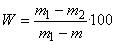 
где  - масса пустого лотка, г;
 - масса лотка с табаком до высушивания, г;

 - масса лотка с табаком после высушивания, г.

За результат испытания принимают среднеарифметическое значение результатов двух параллельных определений, расхождение между числовыми значениями которых не должно превышать 0,5%. Вычисления проводят с точностью до первого десятичного знака.

6.5 Определение массовой доли пыли в начинке сигар и сигарилл6.5.1 Аппаратура

Весы по нормативным документам, действующим на территории государств, принявших стандарт, с пределами допускаемой абсолютной погрешности не более ±0,01 г.

Просеивающие машины различных конструкций и метрологических характеристик с частотой круговых поступательных движений (180±5) об/мин.

На просеивающих машинах устанавливают набор сит диаметром (200±5) мм, состоящий:

из верхнего сита, имеющего решетное полотно 1-29-1х0,8 или 1-30-1х0,8 по техническому документу;

нижнего плетеного сита, изготовленного из полутомпаковой сетки 028 или 0315 по ГОСТ 6613;

поддона для сбора пыли.

Секундомер с погрешностью измерения не более 0,2 с за 1 мин.

Допускается использовать просеивающие машины различных конструкций с соответствующим им набором сит.

Время полного отсеивания пыли для используемой конструкции машины устанавливают путем просеивания искусственно составленных смесей резаного табака с содержанием пыли (5,0±0,5)%.
6.5.2 Подготовка к испытанию

Из сигар, сигарилл, отобранных по 6.1, извлекают начинку, слегка разрыхляют ее и кондиционируют до (14,0±0,5)%, после чего отбирают пробу массой (50±1) г.
6.5.3 Проведение испытания

Каждую пробу помещают на верхнее сито и просеивают в течение установленного времени. Табачную пыль, собранную в поддоне, взвешивают с погрешностью не более 0,01 г. Результаты взвешивания записывают с точностью до второго десятичного знака.

При использовании просеивающих машин других конструкций применяют соответствующие методики проведения испытаний.
6.5.4 Обработка результатов

Содержание пыли , %, вычисляют по формуле
, (2)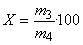 
где  - масса пыли, г;
- масса пробы табака, г

За результат испытания принимают среднеарифметическое значение результатов двух параллельных определений, допустимое расхождение между числовыми значениями которых не должно превышать 0,5%.

Вычисление проводят с точностью до первого десятичного знака.

7 Транспортирование и хранение7.1 Сигары и сигариллы транспортируют всеми видами транспорта по правилам перевозки грузов действующим на соответствующем виде транспорта.
7.2 Транспортные средства должны быть крытыми, сухими, чистыми и без постороннего запаха.
7.3 Ящики с сигарами и сигариллами в транспортных средствах должны быть уложены способом, не допускающим деформации ящиков нижних ярусов.
7.4 Помещение для хранения сигар и сигарилл должно быть сухим, чистым и без постороннего запаха, с относительной влажностью воздуха не более 70%.
7.5 Пол в помещении должен быть на высоте не менее 50 см от уровня земли. Ящики укладывают на поддоны, брусья или другие конструкции (устройства) на высоте не менее 10 см от пола с промежутками для циркуляции воздуха.
7.6 Ящики укладывают в штабеля или поддоны высотой, не допускающей деформации нижнего ящика. Расстояние от штабеля до источника тепла и до стен должно быть не менее одного метра.
7.7 Не допускается хранить в одном помещении с сигарами и сигариллами скоропортящиеся продукты и товары, имеющие запах.

Библиография________________* Документ не приводится. За дополнительной информацией обратитесь по ссылке. - Примечание изготовителя базы данных.
__________________________________________________________________________УДК 663.97:006.354 МКС 65.160 Н82 ОКП 91 9350

Ключевые слова: сигары, сигариллы, табачное сырье, восстановленный табак, фильтр, отбор проб, лабораторная проба, влажность табака, потребительская тараКраткое наименование страны по МК (ИСО 3166) 004-97Код страны по 
МК (ИСО 3166) 004-97Сокращенное наименование национального органа по стандартизацииКиргизияKGКыргызстандартМолдоваMDМолдова-СтандартРоссияRUРосстандартТаджикистанTJТаджикстандартУзбекистанUZУзстандарт[1]МВИ-02-2009*Методика выполнения измерения толщины сигар и сигарилл: Свидетельство об аттестации N 02/2009 от 6 июля 2009 г.